В соответствии с правилами оценки готовности к отопительному периоду, утвержденными приказом Министерства энергетики Российской Федерации от 12 марта 2013 года № 103:1. Утвердить расчет допустимого времени устранения аварийных нарушений в системе теплоснабжения жилых домов (приложение).2. Постановление вступает в силу со дня подписания и подлежит размещению на официальном сайте администрации муниципального образования Первомайский поссовет Оренбургского района Оренбургской области.3. Контроль за исполнением настоящего постановления оставляю за собой.4. Настоящее постановление вступает в силу со дня его подписания.Глава муниципального образования                                            О.И. КуличенкоКопия верна:Специалист 1 категории администрацииМО Первомайский поссовет                                                    О.И. КноплохРасчет допустимого времени устранения аварийных нарушений в системе теплоснабжения жилых домовЗамораживание трубопроводов в подвалах, лестничных клетках и на чердаках зданий может произойти в случае прекращения подачи тепла при снижении температуры воздуха внутри жилых помещений до 8°С. Примерный темп падения температуры в отапливаемых помещениях (°С/ч) при полном отключении подачи тепла приведен в таблице 1.Таблица № 1Коэффициент аккумуляции характеризует величину тепловой аккумуляции зданий и зависит от толщины стен, коэффициента теплопередачи и коэффициента остекления. Коэффициенты аккумуляции тепла для жилых и промышленных зданий приведены в таблице 2.На основании приведенных данных можно оценить время, имеющееся для ликвидации аварии или принятия мер по предотвращению лавинообразного развития аварий, т.е. замерзания теплоносителя в системах отопления зданий, в которые прекращена подача тепла. К примеру, в отключенном в результате аварии квартале имеются здания, у которых коэффициент аккумуляции для углового помещения верхнего этажа равен 40. Если авария произошла при температуре наружного воздуха -20°С, то по таблице 1 определяется темп падения температуры, равный 1,1°С в час. Время снижения температуры в квартире с 18 до 8°С, при которой в подвалах и на лестничных клетках может произойти замерзание теплоносителя и труб, определится как (18 - 8) / 1,1 и составит 9 ч. Если в результате аварии отключено несколько зданий, то определение времени, имеющегося в распоряжении на ликвидацию аварии или принятие мер по предотвращению развития аварии, производится по зданию, имеющему наименьший коэффициент аккумуляции.АДМИНИСТРАЦИЯМУНИЦИПАЛЬНОГООБРАЗОВАНИЯПЕРВОМАЙСКИЙПОССОВЕТОРЕНБУРГСКОГО РАЙОНАОРЕНБУРГСКОЙ ОБЛАСТИП О С Т А Н О В Л Е Н И Е_________________№_________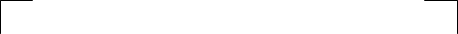 Об утверждении допустимого времени устранения аварийных нарушений в системе теплоснабжения жилых домов на территории муниципального образования Первомайский поссовет Оренбургского района Оренбургской областиПриложениек постановлению администрациимуниципального образования Первомайский поссоветОренбургского района Оренбургской областиот _____________№______Коэффициент аккумуляцииТемп падения температуры, ºС/ч при температуре наружного воздуха, СºТемп падения температуры, ºС/ч при температуре наружного воздуха, СºТемп падения температуры, ºС/ч при температуре наружного воздуха, СºТемп падения температуры, ºС/ч при температуре наружного воздуха, СºКоэффициент аккумуляции+/- 0-10-20-30200,81,41,82,4400,50,81,11,5600,40,60,81,0Характеристика зданийКирпичные жилые здания с толщиной стен в 2,5 кирпича и коэффициентом остекления 0,18-0,25Угловые65-60Кирпичные жилые здания с толщиной стен в 2,5 кирпича и коэффициентом остекления 0,18-0,25Средние100-65